Embase数据库 Go—>Search-->检索结果中勾选需要的题录-->点击“Export”-->选择“RIS format ”，点击Export按钮-->点击“download”-->保存为RIS格式文件-->在NE中导入题录（选择RefMan-(RIS))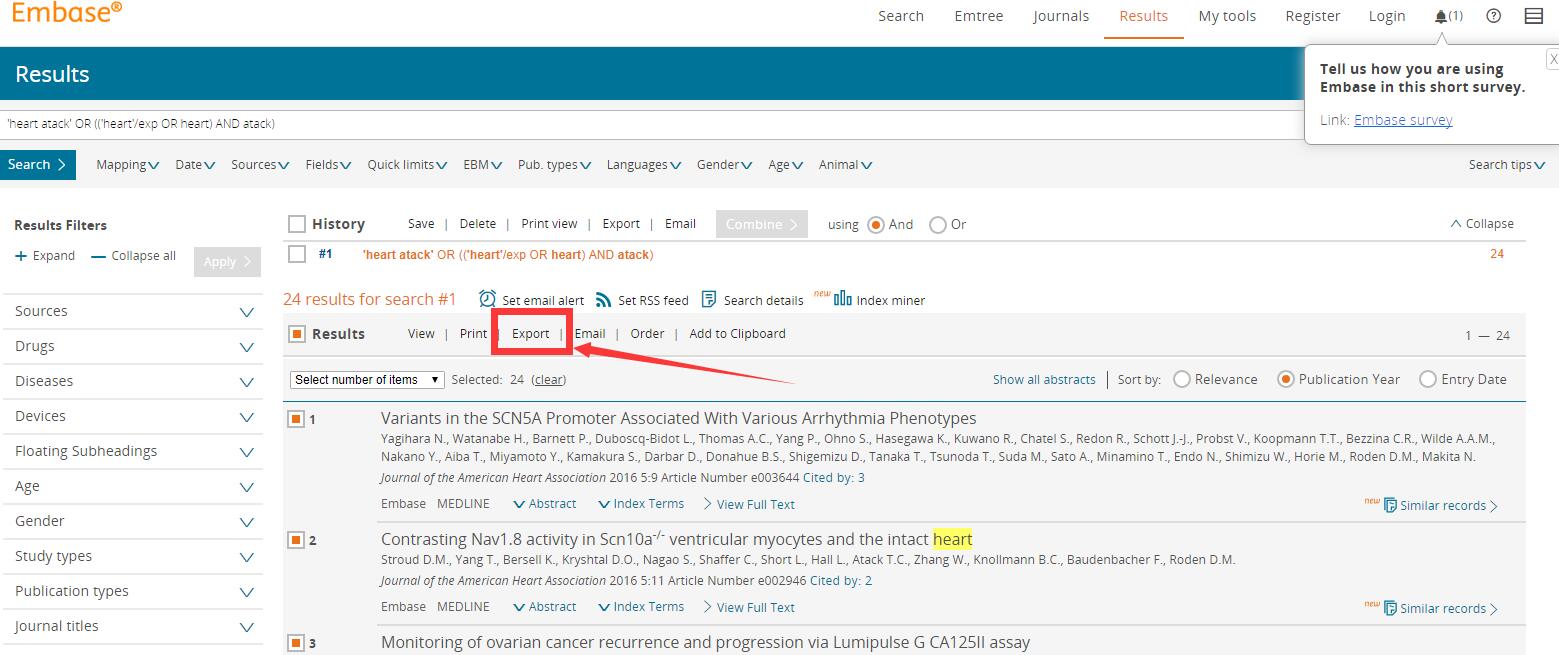 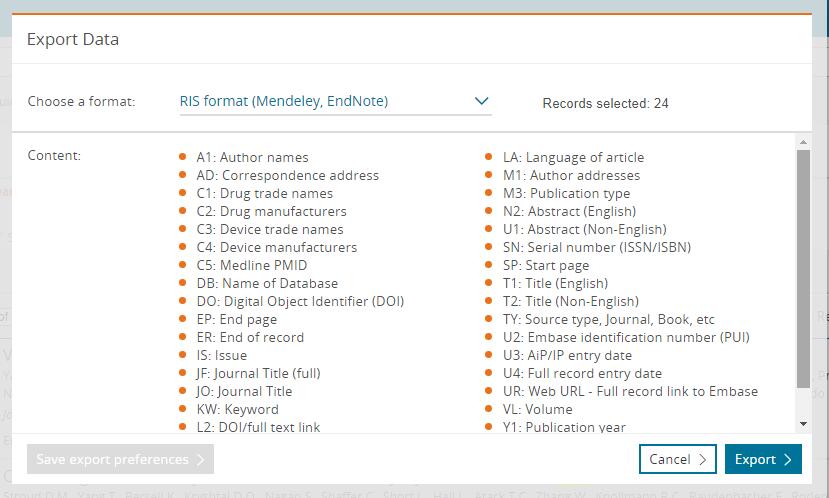 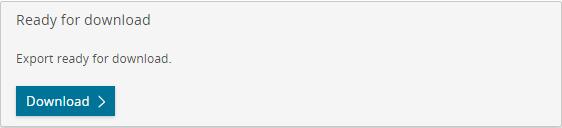 